Name of Journal: World Journal of Clinical CasesManuscript NO: 63787Manuscript Type: CASE REPORTSurgical treatment of four segment lumbar spondylolysis: A case report Li DM et al. Surgical treatment of four segment lumbar spondylolysisDuan-Ming Li, Bao-Gan PengDuan-Ming Li, Bao-Gan Peng, Department of Orthopedics, The Third Medical Center of People's Liberation Army General Hospital, Beijing 100039, ChinaAuthor contributions: Li D and Peng B wrote the manuscript, collected data for review, and treated patients; All authors read and approved the final version of the manuscript.Corresponding author: Bao-Gan Peng, MD, PhD, Professor, Surgeon, Department of Orthopedics, The Third Medical Center of People's Liberation Army General Hospital, No. 69 Yongding Road, Beijing 100039, China. pengbaogan76611@163.comReceived: February 2, 2021Revised: March 27, 2021Accepted: April 7, 2021Published online: June 16, 2021AbstractBACKGROUNDFour-level lumbar spondylolysis is extremely rare. So far, only 1 case has been reported in the literature. CASE SUMMARYA 19-year-old man presented with severe back pain irresponsive to conservative therapies for 2 years. Lumbar radiographs and two-dimensional computed tomography scan showed four segment lumbar spondylolysis on both sides of L2-L5. Lumbar magnetic resonance imaging showed normal signal in all lumbar discs. Because daily activities were severely limited, surgery was recommended for the case. The patient underwent four-level bilateral isthmic repair at L2-L5. During surgery, L2-L5 isthmi were curetted bilaterally, freshened, and then grafted with autologous iliac bone that was bridged and compressed with a pedicular screw connected to a sub-laminar hook by a short rod. The symptoms of back pain almost disappeared. He has been followed-up for 96 mo, and his symptoms have never recurred. Fusion was found in all repaired isthmi 14 mo after surgery according to evaluation of lumbar radiography and computed tomography scan.CONCLUSIONWe report here 1 case of four-level lumbar spondylolysis that was treated successfully with direct isthmic repair.Key Words: Lumbar spondylolysis; Isthmic repair; Pedicle screw-hook system; Case report©The Author(s) 2021. Published by Baishideng Publishing Group Inc. All rights reserved. Citation: Li DM, Peng BG. Surgical treatment of four segment lumbar spondylolysis: A case report. World J Clin Cases 2021; 9(17): 4408-4414 URL: https://www.wjgnet.com/2307-8960/full/v9/i17/4408.htm  DOI: https://dx.doi.org/10.12998/wjcc.v9.i17.4408Core Tip: Four-level lumbar spondylolysis is extremely rare. So far, only 1 case has reported in the literature. In the present study, we report 1 case of four-level lumbar spondylolysis that was treated successfully with direct isthmic repair.INTRODUCTIONFour-level lumbar spondylolysis is extremely rare[1-3]. So far, only 1 case has been reported in the literature[4]. We report here 1 case of four-level lumbar spondylolysis that was treated successfully with direct isthmic repair.CASE PRESENTATIONChief complaintsA 19-year-old man presented with low back pain without radicular pain in both lower extremities for 2 years.History of present illnessHis back pain worsened from stretching and standing for a long time. He had no history of trauma. He rated himself as 7 on a 10-point visual analogue scale. Conservative treatment, such as rest, lumbosacral brace immobilization, oral non-steroidal anti-inflammatory drugs, and physical therapy, did not relieve his back pain, which seriously affected his daily activities.History of past illnessHe had no relevant traumatic history.Physical examinationPhysical examination revealed a reduced range of motion in the lumbar spine, especially with limited lumbar extension. Tenderness was noted over and beside L2-L5 spinous processes. Bilateral straight leg raising test was negative. The sensory, motor, and tendon reflexes of both lower limbs were normal. Imaging examinationsLumbar dynamic radiographs showed no instability (Figure 1), two-dimensional computed tomography (CT) scan showed lumbar spondylolysis at bilateral L2-L5 levels (Figure 2), and lumbar magnetic resonance imaging showed no signs of lumbar disc degeneration (Figure 3). Because daily activities were severely limited, surgery was recommended for the case.FINAL DIAGNOSISFour segment lumbar spondylolysis.TREATMENTThis case underwent a surgery of direct isthmic repair in eight lytic defects at bilateral L2-L5 levels. Under general anesthesia, the conventional posterior midline approach was used to expose L2-L5 spinous processes, lamina, and facet joints. Firstly, under the guidance of fluoroscopy, a 6.0 mm × 45 mm pedicle screw was implanted into the vertebral body. Secondly, the involved lysis area was scraped and freshened, and autologous iliac bone grafting was performed. Finally, the sub-laminar hook was placed and connected through a short rod under compression with corresponding pedicle screw. Subsequently, the remaining repair of seven lyses was completed in the same manner. Total operation time was 3.5 h, and blood loss was 350 mL. The neurological function of the patient remained intact after operation. A lumbosacral-brace was used for 3 mo.OUTCOME AND FOLLOW-UPAfter the operation, the patient's back pain disappeared, and he returned to work 3 mo later. During the 8-year follow-up, he had no complaints of low back pain. The dynamic plain films showed that movement was retained (Figure 4). Bone healing was found in all eight lytic defects (Figure 5). After the donor site of iliac crest was filled with allogeneic bone, osteogenesis was formed (Figure 6).DISCUSSIONLumbar spondylolysis is a common cause of low back pain in adolescents. It occurs in about 6% of the population and is reported to be more common in men. It usually occurs in L5, accounting for more than 80% of patients with lumbar spondylolysis. Multi-segmental spondylolysis is rare[1]. According to Ravichandran[2], multilevel lumbar spondylolysis only accounts for 1.48% of patients with spondylolysis. The incidence rate of three level lumbar spondylolysis is very low, less than 0.1% of lumbar spondylolysis[3]. To our knowledge, only 1 case of four segment lumbar spondylolysis has been reported in the literature[4]. The possible causes of lumbar spondylolysis include dysplasia, excessive exercise, fatigue fracture, etc. The cause of multilevel lumbar spondylolysis is not clear. Ogawa et al[5] considered that the causes of multi-segmental lumbar spondylolysis are the same as single segmental lumbar spondylolysis. Ravichandran[2] believed that fatigue fracture is the main cause of multi-segmental lumbar spondylolysis. According to Wiltse[6], genetic factors may also play a role.Treatment for multi-segmental lumbar spondylolysis is still controversial[5,7]. If lumbar spondylolysis occurs in adolescents, conservative treatment is usually the first choice[8]. Clinical observation found that new onset spondylolysis may be cured by restricting lumbar spine movement with a brace[2,5,9,10]. A retrospective study showed that a union rate of conservative treatment in adolescents was 76%[11]. However, about 90% of end-stage L5 spondylolysis patients are first diagnosed in adulthood. In addition, about 40% of cases had no sports history or low back pain experience in their growth period[12]. If patients with lumbar spondylolysis have low back pain, conservative treatment is ineffective, or imaging shows spondylolisthesis, surgical treatment is required[5]. Studies have observed that lumbar spondylolysis is often accompanied by degeneration of adjacent upper and lower discs[13]. Lumbar spondylolysis increases disc stresses at the affected as well as adjacent levels, which may lead to disc degeneration. However, increase in stresses and angular displacement are higher at the adjacent caudal level than at the cranial level, which may explain why isthmic lysis often causes adjacent caudal disc degeneration. Buck’s technique can restore the increased disc stress to normal level[14]. Therefore, this technique may be beneficial from a biomechanical point of view. It has been speculated that multi-segment lumbar spondylolysis is more vulnerable to disc degeneration. Some studies have reported that patients with multi-segmental lumbar spondylolysis have poor effect of conservative treatment and are prone to disc degeneration and pseudarthrosis[2,10,15]. Therefore, surgical treatment is recommended for patients with multi-segmental lumbar spondylolysis[16]. For the surgical treatment of lumbar spondylolysis, several techniques have been reported in the literature[2,5,17,18], and these can be divided into two categories: The first is lumbar fusion, including interbody fusion and postero-lateral arthrodesis; the second is direct isthmic repair, bone grafting, fusion, and fixation. Several surgical techniques using various internal fixation devices for direct repair of the pars defect were reported in the literature, including Buck’s operation, Morscher’s hook-screw system, Scotting’s wiring technique, segmental pedicle screw-hook fixation, and Gillet’s rod-screw construction[14,19,20]. How to choose the surgical method to treat lumbar spondylolysis is mainly based on whether there is the degeneration of the disc in the pathological segment[19]. If the lumbar disc in the pathological segment is normal, it usually indicates that the back pain is originated from the isthmus region, and the chosen surgical method should be direct isthmus repair. If the disc of the pathological segment is degenerative or protruded or has already had lumbar spondylolisthesis, the lumbar interbody fusion operation should be selected. According to the different conditions of the lumbar intervertebral discs, combination lumbar fusion and isthmus direct repair to treat multi-segmental lumbar spondylolysis should be performed[21]. Preoperative radiography and two dimensional CT reconstruction of the lumbar spine confirmed that the patient had L2-L5 bilateral isthmic lyses, without lumbar spondylolisthesis. Lumbar magnetic resonance imaging showed that all lumbar intervertebral disc signals were normal, so this patient underwent four segments of isthmic direct repair and bone grafting and pedicle screw and laminar hook fixation. Autogenous iliac crest bone graft can improve the fusion rate of bone grafting. At the same time, allogeneic bone is filled in the iliac crest to avoid postoperative pain in the donor site[22]. Two points should be paid attention to during the operation: Exposure of entry point and placement of pedicle screw should avoid damage to corresponding facet joint capsule; when placing screw-laminar hook system, mutual interference between the upper level hook and the lower level screw head should be avoided. At the 96 mo follow-up, the visual analogue scale score of low back pain was 1. Dynamic radiographs showed that the lumbar motion was normal. CT scan of the lumbar spine showed that all eight isthmic bone graft areas were fused. Our clinical results suggest that active surgical treatment should be considered in young patients with multilevel lumbar spondylolysis. According to the different conditions of the upper and lower discs of each damaged segment, the operation methods should be direct isthmic repair or combination direct isthmic repair and lumbar fusion. The incidence rate of multi-segmental lumbar spondylolysis is low in young people. More cases and longer follow-up time are needed to evaluate the curative effect.CONCLUSIONWe report here 1 case of four-level lumbar spondylolysis that was treated successfully with direct isthmic repair and pedicle screw-hook system fixation.REFERENCES1 Fredrickson BE, Baker D, McHolick WJ, Yuan HA, Lubicky JP. The natural history of spondylolysis and spondylolisthesis. J Bone Joint Surg Am 1984; 66: 699-707 [PMID: 6373773]2 Ravichandran G. Multiple lumbar spondylolyses. Spine (Phila Pa 1976) 1980; 5: 552-557 [PMID: 7466463 DOI: 10.1097/00007632-198011000-00011]3 Darnis A, Launay O, Perrin G, Barrey C. Surgical management of multilevel lumbar spondylolysis: a case report and review of the literature. Orthop Traumatol Surg Res 2014; 100: 347-351 [PMID: 24657151 DOI: 10.1016/j.otsr.2013.12.021]4 Gu SX, Ma Y, Chen X, Cai XJ, Cui X, Bao D, Huang FS, Luo ZP, Li DW, Luo XB, Li LT. Re : He B, Yan L, Guo H, et al. The difference in superior adjacent segment pathology after lumbar posterolateral fusion by using 2 different pedicle screw insertion techniques in 9-year minimum follow-up. Spine (Phila Pa 1976) 2014;39:1093-8. Spine (Phila Pa 1976) 2014; 39: E1493 [PMID: 25387145 DOI: 10.1097/BRS.0000000000000618]5 Ogawa H, Nishimoto H, Hosoe H, Suzuki N, Kanamori Y, Shimizu K. Clinical outcome after segmental wire fixation and bone grafting for repair of the defects in multiple level lumbar spondylolysis. J Spinal Disord Tech 2007; 20: 521-525 [PMID: 17912129 DOI: 10.1097/BSD.0b013e3180335c1f]6 Wiltse LL. Etiology of spondylolisthesis. Clin Orthop 1957; 10: 48-60 [PMID: 13561552]7 Song D, Chen Z, Song D. Surgical treatment of double-level isthmic spondylolisthesis. J Neurosurg Spine 2014; 20: 396-399 [PMID: 24484307 DOI: 10.3171/2013.12.SPINE13521]8 Sairyo K, Sakai T, Yasui N, Dezawa A. Conservative treatment for pediatric lumbar spondylolysis to achieve bone healing using a hard brace: what type and how long?: Clinical article. J Neurosurg Spine 2012; 16: 610-614 [PMID: 22519929 DOI: 10.3171/2012.2.SPINE10914]9 Park KH, Ha JW, Kim HS, Moon ES, Moon SH, Lee HM, Kim HJ, Kim JY. Multiple levels of lumbar spondylolysis - a case report -. Asian Spine J 2009; 3: 35-38 [PMID: 20404945 DOI: 10.4184/asj.2009.3.1.35]10 Eingorn D, Pizzutillo PD. Pars interarticularis fusion of multiple levels of lumbar spondylolysis. A case report. Spine (Phila Pa 1976) 1985; 10: 250-252 [PMID: 3992343 DOI: 10.1097/00007632-198504000-00010]11 Tatsumura M, Gamada H, Okuwaki S, Eto F, Nagashima K, Iwabuchi S, Ogawa T, Mammoto T, Hirano A, Yamazaki M. Union evaluation of lumbar spondylolysis using MRI and CT in adolescents treated conservatively. J Orthop Sci 2021 [PMID: 33597077 DOI: 10.1016/j.jos.2021.01.002]12 Sakai T, Goda Y, Tezuka F, Abe M, Yamashita K, Takata Y, Higashino K, Nagamachi A, Sairyo K. Clinical features of patients with pars defects identified in adulthood. Eur J Orthop Surg Traumatol 2016; 26: 259-262 [PMID: 26662560 DOI: 10.1007/s00590-015-1727-x]13 Sairyo K, Goel VK, Faizan A, Vadapalli S, Biyani S, Ebraheim N. Buck's direct repair of lumbar spondylolysis restores disc stresses at the involved and adjacent levels. Clin Biomech (Bristol, Avon) 2006; 21: 1020-1026 [PMID: 16959387 DOI: 10.1016/j.clinbiomech.2006.06.011]14 Buck JE. Direct repair of the defect in spondylolisthesis. Preliminary report. J Bone Joint Surg Br 1970; 52: 432-437 [PMID: 4916960]15 Chang JH, Lee CH, Wu SS, Lin LC. Management of multiple level spondylolysis of the lumbar spine in young males: a report of six cases. J Formos Med Assoc 2001; 100: 497-502 [PMID: 11579618]16 Hersh DS, Kim YH, Razi A. Multi-level spondylolysis. Bull NYU Hosp Jt Dis 2011; 69: 339-343 [PMID: 22196393]17 Liu X, Wang L, Yuan S, Tian Y, Zheng Y, Li J. Multiple-level lumbar spondylolysis and spondylolisthesis. J Neurosurg Spine 2015; 22: 283-287 [PMID: 25525958 DOI: 10.3171/2014.10.SPINE14415]18 Al-Sebai MW, Al-Khawashki H. Spondyloptosis and multiple-level spondylolysis. Eur Spine J 1999; 8: 75-77 [PMID: 10190858 DOI: 10.1007/s005860050130]19 Arai T, Sairyo K, Shibuya I, Kato K, Dezawa A. Multilevel direct repair surgery for three-level lumbar spondylolysis. Case Rep Orthop 2013; 2013: 472968 [PMID: 23607020 DOI: 10.1155/2013/472968]20 Chung CH, Chiu HM, Wang SJ, Hsu SY, Wei YS. Direct repair of multiple levels lumbar spondylolysis by pedicle screw laminar hook and bone grafting: clinical, CT, and MRI-assessed study. J Spinal Disord Tech 2007; 20: 399-402 [PMID: 17607107 DOI: 10.1097/01.bsd.0000211253.67576.90]21 Dai LY. Disc degeneration in patients with lumbar spondylolysis. J Spinal Disord 2000; 13: 478-486 [PMID: 11132978 DOI: 10.1097/00002517-200012000-00003]22 Delawi D, Dhert WJ, Castelein RM, Verbout AJ, Oner FC. The incidence of donor site pain after bone graft harvesting from the posterior iliac crest may be overestimated: a study on spine fracture patients. Spine (Phila Pa 1976) 2007; 32: 1865-1868 [PMID: 17762294 DOI: 10.1097/BRS.0b013e318107674e]FootnotesInformed consent statement: Written informed consent was obtained from the patient. Conflict-of-interest statement: The authors declare that they have no current financial arrangement or affiliation with any organization that may have a direct influence on their work. CARE Checklist (2016) statement: The authors have read the CARE Checklist (2016), and the manuscript was prepared and revised according to the CARE Checklist (2016).Open-Access: This article is an open-access article that was selected by an in-house editor and fully peer-reviewed by external reviewers. It is distributed in accordance with the Creative Commons Attribution NonCommercial (CC BY-NC 4.0) license, which permits others to distribute, remix, adapt, build upon this work non-commercially, and license their derivative works on different terms, provided the original work is properly cited and the use is non-commercial. See: http://creativecommons.org/Licenses/by-nc/4.0/Manuscript source: Unsolicited manuscriptPeer-review started: February 2, 2021First decision: March 25, 2021Article in press: April 7, 2021Specialty type: OrthopedicsCountry/Territory of origin: ChinaPeer-review report’s scientific quality classificationGrade A (Excellent): 0Grade B (Very good): BGrade C (Good): 0Grade D (Fair): 0Grade E (Poor): 0P-Reviewer: Cawley DT S-Editor: Zhang H L-Editor: Filipodia P-Editor: Wang LLFigure Legends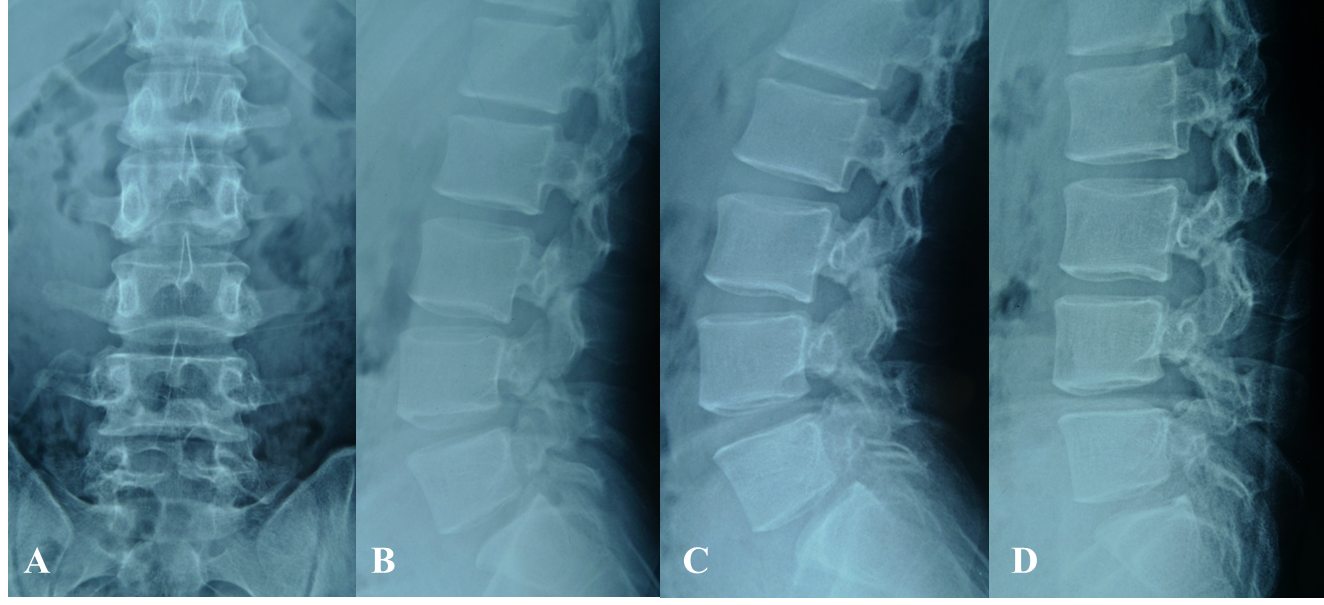 Figure 1 Lumbar radiographs. A: Anteroposterior radiograph; B: Lateral radiograph showed L2-L5 spondylolysis; C: Lateral radiograph of lumbar extension position; D: Lateral radiograph of lumbar flexion position. Note that lumbar dynamic radiographs showed no instability.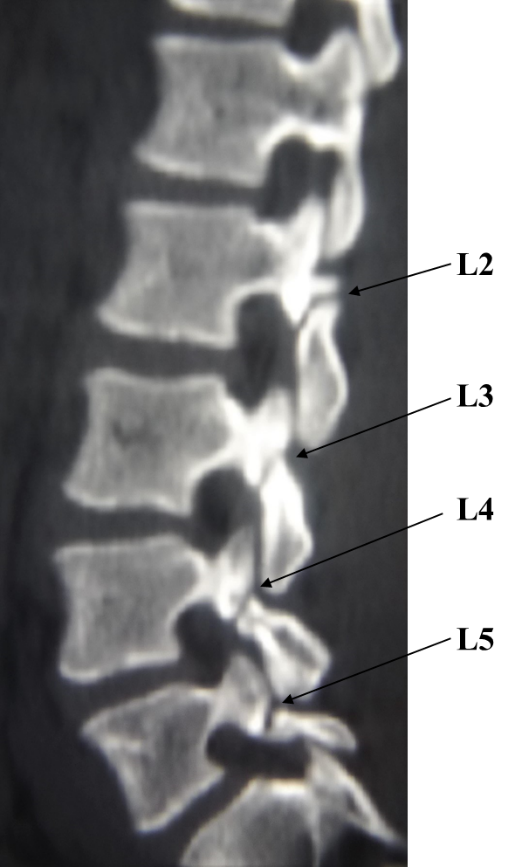 Figure 2 Two-dimensional computed tomography scan shows lumbar spondylolysis at bilateral L2-L5 levels.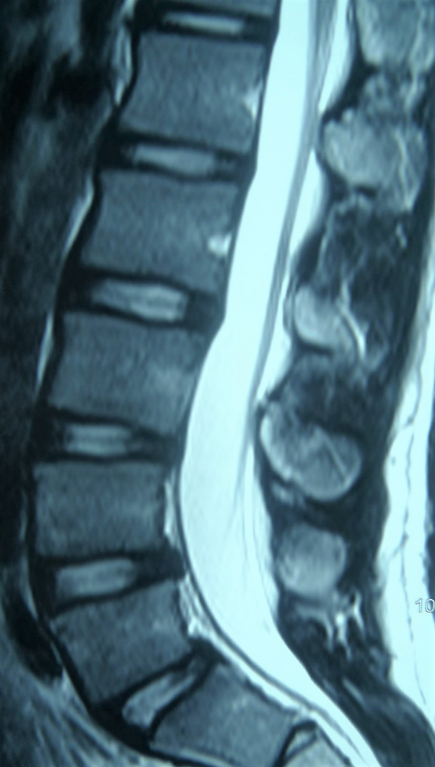 Figure 3 Magnetic resonance imaging showed no signs of lumbar disc degeneration.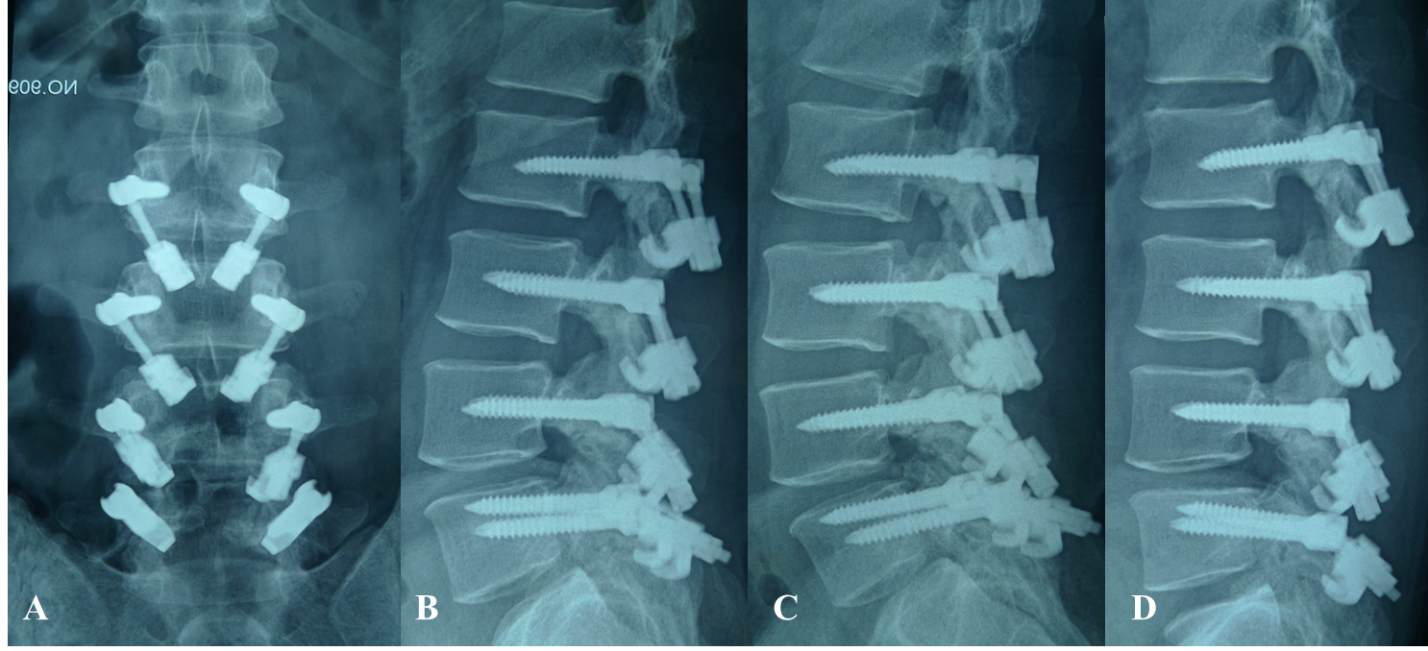 Figure 4 Lumbar dynamic radiographs after operation showed that lumbar movement was retained. A: Anteroposterior radiograph; B: Lateral radiograph; C: Lateral radiograph of lumbar extension position; D: Lateral radiograph of lumbar flexion position. Note that lumbar dynamic radiographs show that movement was retained.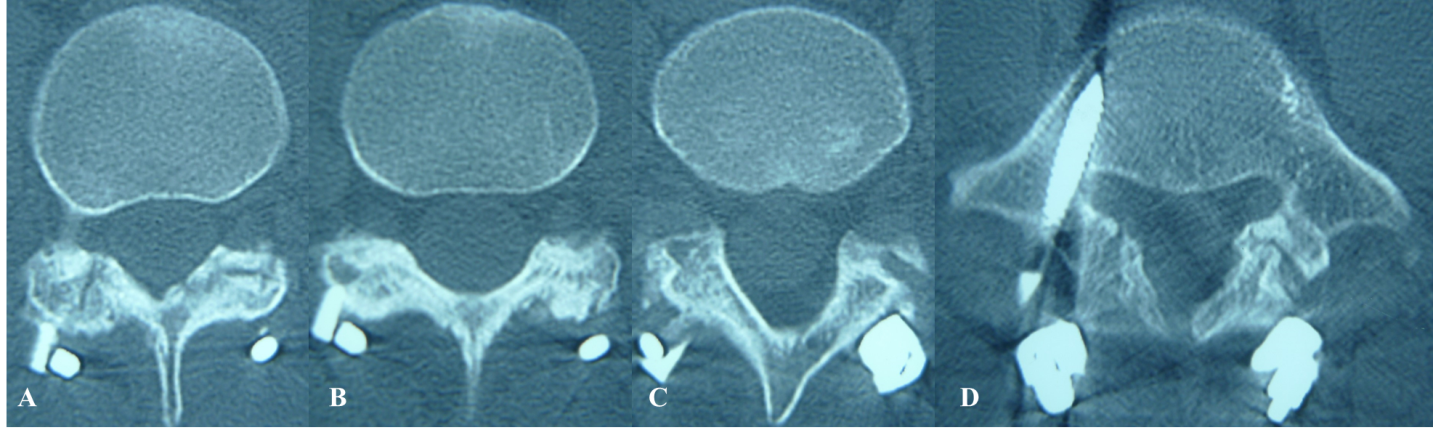 Figure 5 Computed tomography scan showed bone healing in all eight lytic defects at L2-L5. A: L2; B: L3; C: L4; D: L5.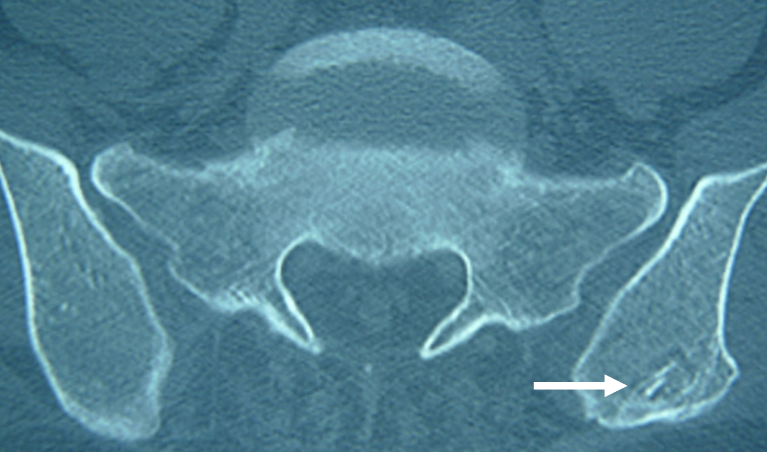 Figure 6 Donor site of iliac crest was filled with allogeneic bone, which resulted in osteogenesis (arrow).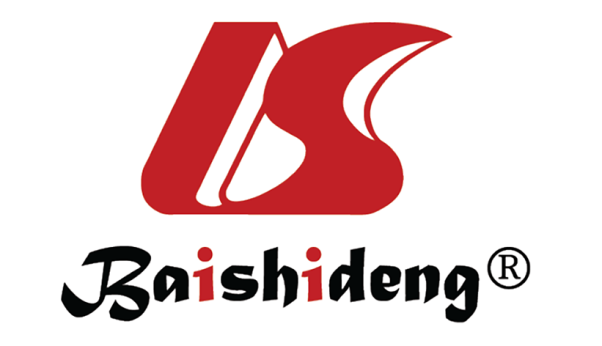 Published by Baishideng Publishing Group Inc7041 Koll Center Parkway, Suite 160, Pleasanton, CA 94566, USATelephone: +1-925-3991568E-mail: bpgoffice@wjgnet.comHelp Desk: https://www.f6publishing.com/helpdeskhttps://www.wjgnet.com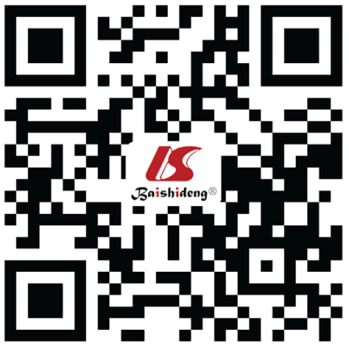 © 2021 Baishideng Publishing Group Inc. All rights reserved.